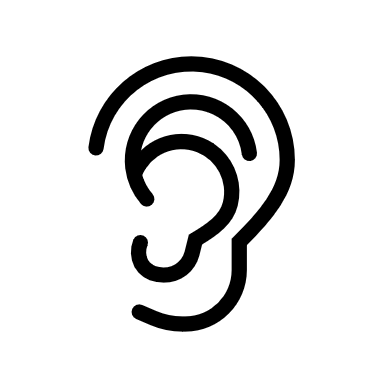 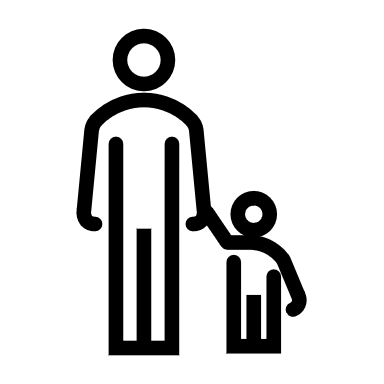 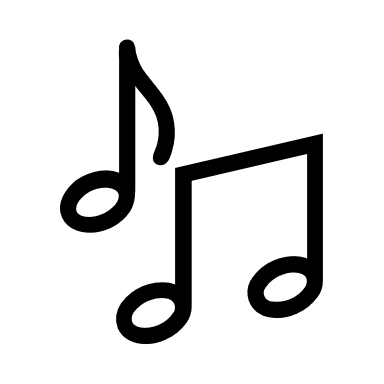 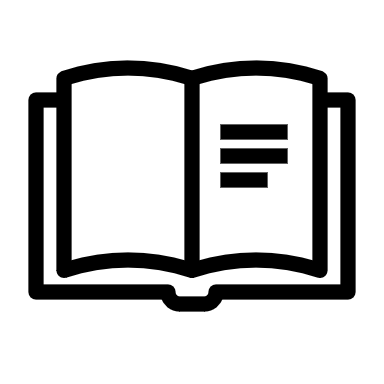 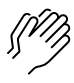 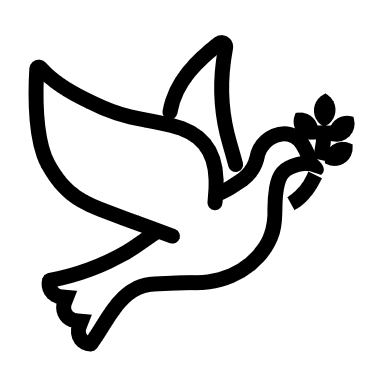 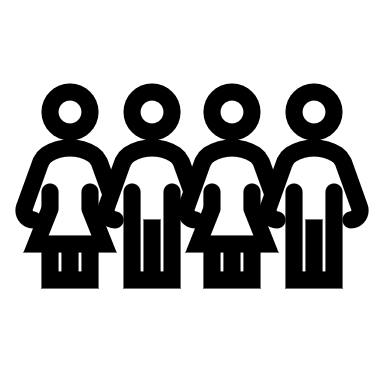 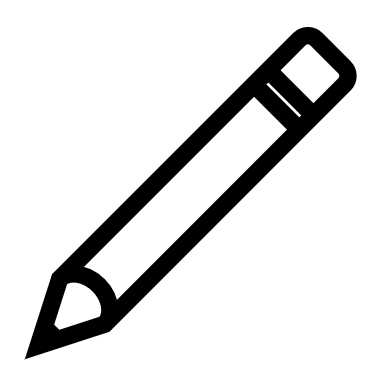 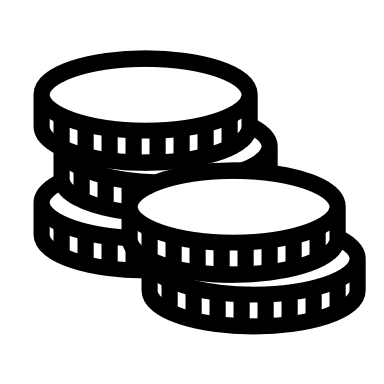 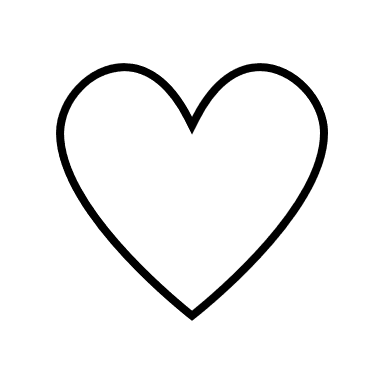 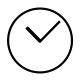 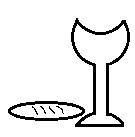 (Kids – use your worship packet and the tools listed at the end of the bulletin to do all these things.)Southminster Presbyterian Church Trinity SundayJune 4, 20239:30 a.m. Find the link for the service on one of these sites:1) on Facebook: https://www.facebook.com/SouthminsterGlenEllyn/  
2) our YouTube channel:
https://www.youtube.com/channel/UCPgWICngOvkmR1OXgCG_wiA/live3) our web site: https://www.southminsterpc.org/ 
If the video feed is interrupted during the service, we will continue to record and then post the full video on Facebook and our web site as soon as possible.  For those who are in the sanctuary, please put your phone in airplane mode.Today we are having communion. Those at home may want to gather the elements (“bread” and “wine” or whatever you have) before the service begins. 1	Gathering Music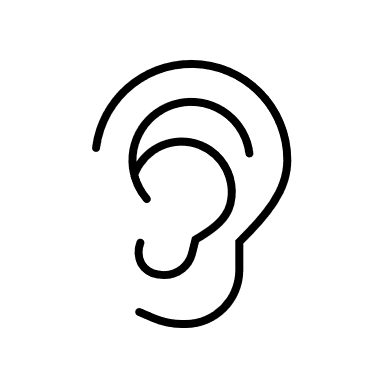  Our Photo Story today is “Trinity Art.”  2	Welcome, Announcements, and Moment for Mission 3a	Prelude 	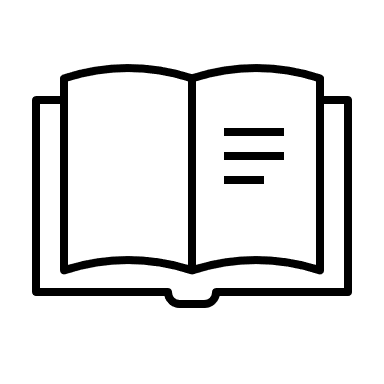  3b 	Lighting the Candles and Remembering Our Baptism 	(Galatians 5:22-23a)	By contrast, the fruit of the Spirit is love, joy, peace, patience, kindness, generosity, faithfulness, gentleness, and self-control.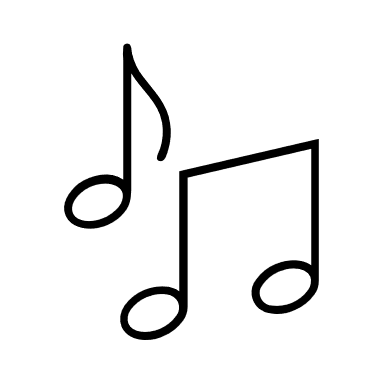  4a 	Hymn 291:   Spirit, Spirit of Gentleness   (all)    	 4b 	Hymn 695:   Change My Heart, O God        	 5	Call to Worship  		(1 Corinthians 12:4-7, 27)	Leader:	There are varieties of gifts, but it is the same Spirit who gives them.	People:	There are different ways of serving God, 
 		but it is the same Lord who is served. 	Leader:	God works through each person in a unique way, 
 		but it is God’s purpose that is accomplished.	People:	To each is given a gift of the Spirit to be used for the common good.	All:	Together we are the body of Christ, 
 		and individually members of it. 6	Hymn:   	God Offers a Mysterious Pair   (all)     
 	 		Sung to the hymn tune Old hundredth (like Hymnal 385)God offers a mysterious pair.Both one and three, how can God be?Why mortal flesh would our Lord bear?Christ's great commandment is the key.Love God with all your heart and mind;Hold as your self your neighbor dear;For God is love, and thus we findAll of God's being, will, and cheer.In solitude love cannot dwell.Lover, belovèd bound by love:Three loving persons God's self tell,Proof of the harmony above.For harmony on earth to reign,Among us dwelt God's self as gift.Christ, God with us, fell Death has slain,All saints He shall to heaven lift.When love of God and neighbor blend,Then God the Triune we shall see,Then God appears our Lord and friend;Thus we adore the Trinity.Text: Arthur ShippeeHymn Tune: Old Hundredth, Public domain 7	Prayer of Confession:  (unison)                      Mighty and merciful God, you have called us to be your people and claimed us for the service of Jesus Christ. We confess that we have not lived up to our calling. We have been timid and frightened disciples, forgetful of your powerful presence and the strength of your Spirit among us. We pray in the name of Jesus Christ, who is both savior and Lord. Amen. 	       		(Time of silence for personal prayer and confession)    	 8	The Good News of Jesus Christ   	(Romans 8:33-34) 	Leader:	Hear the good news! Who is in a position to condemn?	People:	Only Christ and Christ died for us;	Leader:	Christ rose for us; Christ reigns in power for us,	People:	Christ intercedes for us.	All:	In Jesus Christ, we are forgiven! Alleluia! 9	Response 240:  	Alleluia, Alleluia! Give Thanks    (verse 1)Alleluia, alleluia! Give thanks to the risen Lord.Alleluia, alleluia! Give praise to his name.Jesus is the Lord of all the earth.He is the King of creation.Alleluia, alleluia! Give thanks to the risen Lord.Alleluia, alleluia! Give praise to his name.Text and Music: Donald Fishel, 1971 © 1973 International Liturgy PublicationsReprinted/Streamed with permission under OneLicense.net #A-739517. All rights reserved.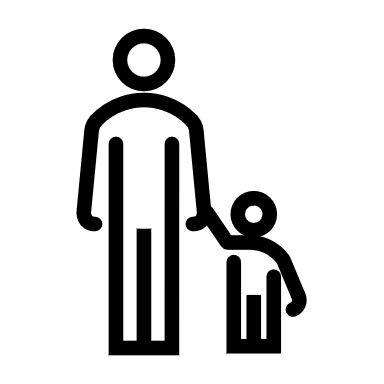 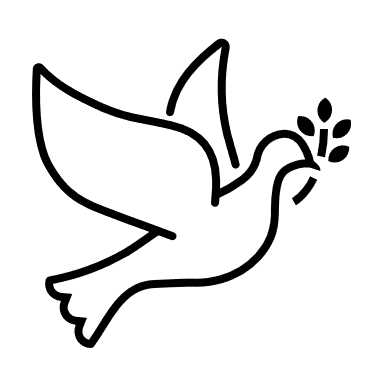 10	The Passing of the Peace11a	Word with Children        	                       	 		Children worshiping in the sanctuary, please come forward.11b	God Welcomes All  		Hymnal 399God welcomes all, strangers and friends;God’s love is strong and it never ends.Text: John L. Bell, 2008Music: South African song, transc, John L. Bell, 2008Text and Music Transcr. © 2008 WGRG, Iona Community (admin. GIS Publications, Inc.)Reprinted/Streamed with permission under OneLicense.net #A-739517. All rights reserved.12	Prayer for Illumination     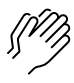 13    Scripture Lessons: 	John 14:1-7, 15-27		  Pew Bible, p. 108, 109, (N.T.) 		John 16:13-15		  Pew Bible, p. 110, (N.T.)14    Sermon:    	“The Loving Gift of the Knowledge of God”  	Rev. Arthur Shippee15	Hymn 69:  I, the Lord of Sea and Sky (Here I Am, Lord)   (verse 1 + refrain)  16	Ordination and Installation   	16a  PresentationTo be Installed as Deacon   Linda Ellinghausen, Class of 2025To be Ordained as Deacon   Elise Henkels, Class of 2026To be Installed as Elder   Rita Zapel, Class of 202616b  Our Common Ministry16c  Questions to Elders and Deacons16d  Questions to the Congregation	Leader:	Do we, the members of the church, accept these people as 
 		elders and deacons, chosen by God through the voice 
 		of this congregation to lead us in the way of Jesus Christ?	All:	We do.	Leader:	Do we agree to pray for them, to encourage them, to respect their decisions,
 		and to follow as they guide us, serving Jesus Christ 
 		who alone is head of the Church?	All:	We do.16e  Prayer of Ordination16f  Congregational Prayer (unison)                Gracious God, pour out your Spirit of power and truth upon the whole church 
that we may be for you a holy people, baptized to serve you in the world. 
Sustain this congregation in ministry. Ground us in the gospel, secure our hope in Christ, strengthen our service to the outcast, and increase our love for one another. 
Show us the transforming power of your grace in our life together, that we may be servants of the gospel, offering a compelling witness in the world to the good news 
of Christ Jesus our Lord. Amen.16g  Welcome to Ministry     Response: I, the Lord of Sea and Sky (Here I Am, Lord)   RefrainHere I am, Lord. Is it I, Lord?I have heard you calling in the night.I will go, Lord, if you lead me.I will hold your people in my heart.Offering of Ourselves and Our Gifts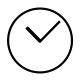 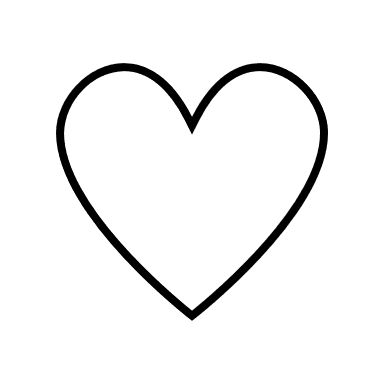 17	Offertory:  	Gaelic Prayer   	John Rutter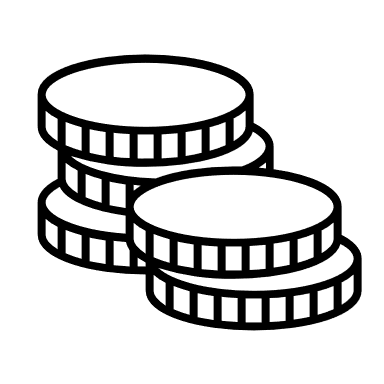 18	*Doxology 		Hymnal #606Praise God, from whom all blessings flow;Praise Him all creatures here below;Praise Him above, ye heavenly host;Praise Father, Son, and Holy Ghost. Amen.19	Prayer of Dedication			Service of the Lord’s Supper              20	Invitation 	[We extend an invitation to the Lord’s Supper to all who have been baptized. You do 
 	not need to be a member of this congregation or a Presbyterian to share in this meal. 
	We remember that access to the Table is not a right conferred upon the worthy, but a 
 	privilege given to believers who come in faith, repentance, and love.]21 	Great Prayer of Thanksgiving  	Leader:	The Lord be with you.	People:	And also with you.	Leader:	Lift up your hearts.	People:	We lift them to the Lord.	Leader:	Let us give thanks to the Lord our God. 	People:	It is right to give our thanks and praise.22	    The minister gives thanks…23	The congregation responds by singing together:         Holy, holy, holy Lord, God of power and might,Heav’n and earth are full of your glory.Hosanna in the highest, hosanna in the highest.Blest is he who comes in the name of the Lord.Hosanna in the highest, hosanna in the highest.Music: A Community Mass, Richard Proulx, © 1971, 1977, GIA Publications, Inc.
Reprinted/Streamed with permission under OneLicense.net # A-739517. All rights reserved.24	The minister continues the Thanksgiving…	According to Christ’s commandment 	We remember his death, 	We proclaim his resurrection, 	We await his coming in glory.The minister continues with Intercessions for the Church and the World
and Prayers of the People…	Leader:	Lord, in your mercy,	People:	hear our prayers.	Our Lord’s PrayerOur Father who art in heaven, hallowed be thy name. Thy kingdom come, thy will be done, on earth as it is in heaven. Give us this day our daily bread; and forgive us our debts, as we forgive our debtors; and lead us not into temptation, but deliver us from evil. For thine is the kingdom and the power and the glory, forever. Amen.	Words of Institution 	Communion25	Communion Music:  Come As You Are   We all will receive communion by intinction, including the choir. Our usher will invite you to come forward by pew, beginning from the back. If you are unable to come forward, a server will come to you after everyone else has received. Please consume the elements when you are comfortable doing so. You do not need to wait – please do so as the Spirit leads (right away, as you pause after receiving, or back in your seats).
With Christian love we serve gluten-free communion bread and alcohol-free grape juice.26	Prayer after Communion27	Hymn 700:   I’m Gonna Live So God Can Use Me   (all)               28	Charge and Benediction       	Leader:	Now go and serve the Lord,
  	People: 	For we are blessed to be a blessing!	  	  Leader:  The cross,	All:  We shall take it.
  Leader:  The bread, 	All:  We shall break it.
  Leader:  The pain, 	All:  We shall bear it.
  Leader:  The joy, 	All:  We shall share it.
  Leader:  The Gospel, 	All:  We shall live it.
  Leader:  The love, 	All:  We shall give it.
  Leader:  The light, 	All:  We shall cherish it.
  Leader:  The darkness, 	All:  God shall perish it.
  Leader:  For Jesus’ sake. 	All:  Amen.29	PostludeParticipants and Technical CrewGuest preacher: Rev. Arthur Shippee
Rev. Wendy Boden Deacon Greeter/Fellowship: Nick KaskovichMusicians: Tom Anderson, Lynn FerinoWorship Associate: David KozichTech support: Chris Kozich, Blair Nelson   The flowers today are given by Julie Storey in honor of her parents’ anniversary.Good Morning to our Children:To complete all the activities in this worship folder you will need:ears to heara mouth to sing  hands to foldeyes to read a brain to think  a worship kit including:something to color with – crayons, markers or colored pencilssomething to write with, like a pen or pencilsomething to write on, like a table or a clipboardscissors and tape  If you would like a worship kit for your child, please contact Pastor Wendy (wendy@southminsterpc.org) and one will come to you!A Guide to Our Worship SymbolsQuotations for our Worship Symbols Guide are taken from Our Order of Worship by Teresa Lockhart Stricklen, Associate for Worship, Presbyterian Church (USA), found at https://www.pcusa.org/site_media/media/uploads/theologyandworship/pdfs/order_of_worship_brochure_dec_2008.pdf. Edited.We listenWe pass the peaceWe read alongWe give our offering of time, talent and treasureWe standWe sing if we are at homeWe prayWe respondWe participate
 in the Word 
with ChildrenWe take com-munion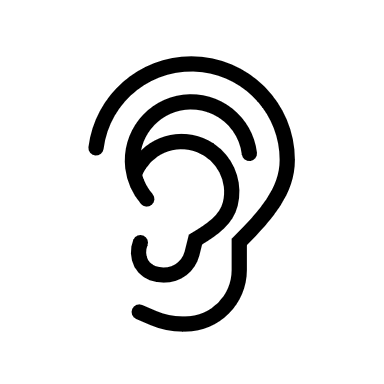 We listen: “Basically, the sermon is God’s dynamic, eternal Word spoken to us in such a way that we might hear what God has to say to us and be encouraged to follow the Lord 
in faith.  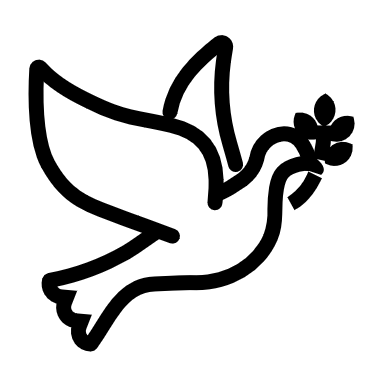 We pass the peace: “…We greet one another with the peace of Christ as common forgiven sinners. As we are forgiven, so we forgive. This is also a good time to reconcile with those family members who drove us crazy trying to get to church on time, church members with whom we have tensions, or people we're not so happy to see.”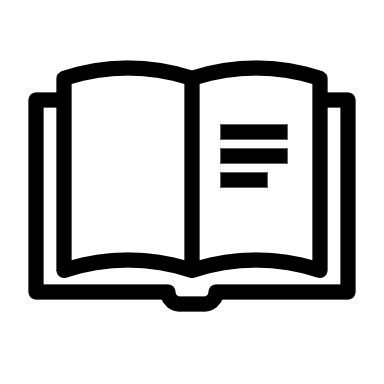 We read along: “God’s Word comes to us in many ways—through scripture, special music, sermons. Listen for God's eternal Word addressing you with good news about the Lord’s love for you and all people.”We give our offering of time, talent, and treasure: “This is the time when we give ourselves, all that we are, and all that we have, to God’s service. As a symbol of what is of value to us, we make an offering… to promote the gospel.”We stand: “We stand as a way of saying, “This is where I stand,” and as a way of standing in continuity with the people of God of ages past…”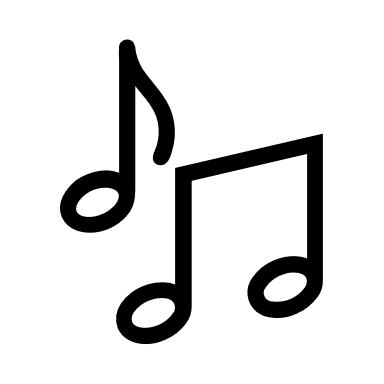 We sing: “…We sing praise with hearts and minds (even if that's a little out of tune), just enjoying God for who God is. As we open up the pathways of breath to sing praise, we make space for the Spirit breath to fill us.” Even if we simply listen and read the words, we are praising God.We sing: “…We sing praise with hearts and minds (even if that's a little out of tune), just enjoying God for who God is. As we open up the pathways of breath to sing praise, we make space for the Spirit breath to fill us.” Even if we simply listen and read the words, we are praising God.We pray: The first thing we do is pray—for our world, the church, other people, and ourselves. The prayer is our prayer as a church. One person may pray for us, but we are all praying together as one in our hearts, continuing Christ’s ministry of prayer for the world.”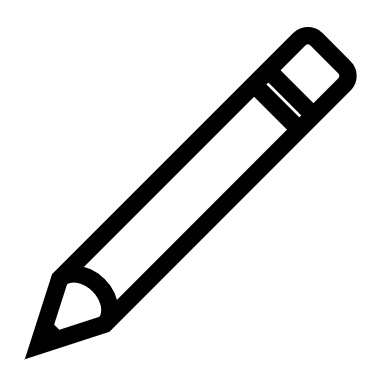 We respond: Responding by writing or drawing helps us remember what we are hearing and is a chance to express our beliefs.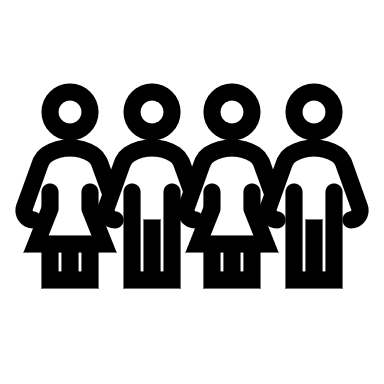 We participate in the Word with Children: It is called the Word WITH Children because the whole church is invited to listen with the fresh, faith-filled ears of children to the proclaimed message.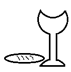 We share communion. The Lord’s Supper not only nourishes, it also teaches, and we learn about communion by participating in it. Even very young children can sense that the Lord’s Supper is a special meal to be received with respect, and they can share a deep sense of belonging to the forgiving, accepting, loving community of the church. Parents or guardians may decide when their children have reached this point and are ready to celebrate communion.